Publicado en Madrid el 24/05/2018 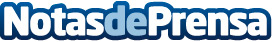 Eurowings bate un nuevo récord: 100.000 pasajeros en un solo díaMás de 400.000 viajeros volaron el pasado fin de semana con Eurowings. El día con mayor número de pasajeros fue el viernes 18 de mayo. Mallorca, Barcelona o Roma algunos de los destinos favoritos el pasado fin de semanaDatos de contacto:Tania LanchasActitud de Comunicación SL913022860Nota de prensa publicada en: https://www.notasdeprensa.es/eurowings-bate-un-nuevo-record-100-000 Categorias: Internacional Viaje Turismo http://www.notasdeprensa.es